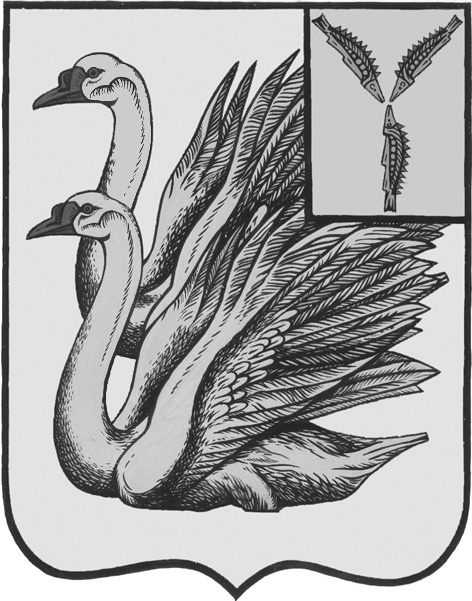 АДМИНИСТРАЦИЯ КАЛИНИНСКОГО МУНИЦИПАЛЬНОГО РАЙОНА САРАТОВСКОЙ ОБЛАСТИП О С Т А Н О В Л Е Н И Еот 07 апреля 2022 года № 420г. КалининскОб организации летнего отдыха,оздоровления, занятости, трудоустройства детей и подростков в 2022 годуВ соответствии с постановлениями Правительства Саратовской области от 30 декабря 2009 года № 681-П «Об организации и обеспечении отдыха и оздоровления детей», от 16 декабря 2021 года № 1106-П «Об утверждении средней стоимости путевки в организациях отдыха детей и их оздоровления на территории Саратовской области на 2022 год», в целях обеспечения социальной защиты, проведения оздоровительной кампании для детей и подростков, направленной на сохранение здоровья, организацию отдыха и занятости, трудоустройства подрастающего поколения, руководствуясь Уставом Калининского муниципального района Саратовской области, ПОСТАНОВЛЯЕТ:1. Утвердить план мероприятий по организации и обеспечению летнего отдыха, оздоровления, занятости и трудоустройства детей в 2022 году согласно приложению № 1.2. Образовать районную межведомственную комиссию по подготовке, приемке летних оздоровительных лагерей с дневным пребыванием детей, организуемых на базе образовательных учреждений Калининского района в 2022 году (далее по тексту ЛОЛ с ДПД на базе ОУ) и утвердить ее состав согласно приложению № 2.3. Утвердить Положение о районной межведомственной комиссии по подготовке, приемке ЛОЛ с ДПД на базе ОУ в 2022 году согласно приложению № 3.4. Рекомендовать районной межведомственной комиссии по подготовке и проведению отдыха детей и подростков в 2022 году регулярно заслушивать на своих заседаниях руководителей о ходе выполнения запланированных мероприятий, а также об итогах летней оздоровительной кампании в сентябре 2022 года.5. Руководителям образовательных учреждений Калининского района:5.1. Организовать работу ЛОЛ с ДПД на базе ОУ по перечню согласно приложению № 4, трудовых бригад, досуговых площадок. 5.2. Обеспечить организацию отдыха, оздоровления, занятости, трудоустройства детей-сирот, детей, оставшихся без попечения родителей, детей с ограниченными возможностями, детей из многодетных и неполных семей, детей из семей беженцев и вынужденных переселенцев, детей безработных граждан, детей, состоящих на профилактическом учете в органах внутренних дел, детей из семей, пострадавших в результате аварии на Чернобыльской АЭС.6. В соответствии с постановлением Правительства Саратовской области от 16 декабря 2021 года № 1106-П «Об утверждении средней стоимости путевки в организации отдыха детей и их оздоровления на территории Саратовской области на 2022 год» установить стоимость путевки на одного ребенка в ЛОЛ с ДПД на базе ОУ:- 207 руб. в день (стоимость 3-х разового питания),- 165 руб. в день (стоимость 2-х разового питания).7. Начальнику МО МВД России «Калининский» Саратовской области Стриганкову Ю.П. обеспечить охрану общественного порядка в период пребывания детей в ЛОЛ с ДПД на базе ОУ, при переезде детей к месту отдыха в загородные детские стационарные оздоровительные учреждения Саратовской области и обратно.8. Директору-главному редактору МУП «Редакция газеты «Народная трибуна» Сафоновой Л.Н. опубликовать настоящее постановление в газете «Народная трибуна», а также разместить в информационно - телекоммуникационной сети «Интернет», общественно - политической газеты Калининского района «Народная трибуна», а также осветить проведение летней оздоровительной кампании в газете «Народная трибуна».9. Управлению по вопросам культуры, информации и общественных отношений разместить настоящее постановление на официальном сайте администрации Калининского муниципального района Саратовской области в сети «Интернет», а также осветить проведение летней оздоровительной кампании на официальном сайте администрации Калининского муниципального района Саратовской области.10. Настоящее постановление вступает в силу после его официального опубликования (обнародования).11. Контроль за исполнением настоящего постановления возложить на заместителя главы администрации муниципального района по социальной сфере, начальника управления образования Захарову О.Ю. Глава муниципального района                                                          В.Г. Лазарев Исп.: Дмитриева М.Д.Приложение №1к постановлению администрации МРот 07.04.2022 года №420ПЛАНмероприятий по организации и обеспечению летнего отдыха,оздоровления, занятости и трудоустройства детей в 2022 годуВерно:начальник отдела делопроизводстваадминистрации МР                                                                             О.И. СигачеваПриложение №2к постановлению администрации МРот 07.04.2022 года №420СОСТАВрайонной межведомственной комиссии по подготовке, приемке летних оздоровительных лагерей с дневным пребыванием детей на базе образовательных учреждений (организация летнего отдыха, занятости и трудоустройства детей в 2022 году)Верно:начальник отдела делопроизводстваадминистрации МР                                                                           О.И. СигачеваПриложение №3к постановлению администрации МРот 07.04.2022 года №420Положениерайонной межведомственной комиссии по подготовке, приемке летних оздоровительных лагерей с дневным пребыванием детей на базе образовательных учреждений, организации летнего отдыха, занятости и трудоустройства детей в 2022 году1. Общие положения1.1. Районная межведомственная комиссия по подготовке, приемке летних оздоровительных лагерей с дневным пребыванием детей на базе образовательных учреждений, организации летнего отдыха и занятости детей в 2022 году (далее - комиссия) является постоянно действующим совещательным органом по содействию, формированию и проведению государственной и региональной политики в сфере защиты прав детей на отдых, оздоровление и занятость.1.2. Комиссия в своей деятельности руководствуется Конституцией Российской Федерации, федеральными законами, указами и распоряжениями Президента Российской Федерации, постановлениями и распоряжениями Правительства Российской Федерации, законами области, постановлениями и распоряжениями Правительства области, нормативно-правовыми актами администрации Калининского муниципального района, а также настоящим Положением.1.3. Комиссия осуществляет свою деятельность во взаимодействии с органами местного самоуправления района, общественными объединениями и иными организациями.2. Основные цели и задачи комиссии2.1. Целями комиссии являются: обеспечение согласованных действий органов исполнительной власти района, органов местного самоуправления, профсоюзных и иных общественных объединений по вопросам организации отдыха, оздоровления и занятости детей.2.2. Комиссия осуществляет решение следующих задач: - анализ, оценка и прогнозирование развития районной системы организации отдыха, оздоровления и занятости детей; - принятие, в пределах своей компетенции, решений, необходимых для координации деятельности органов исполнительной власти района, обеспечения взаимодействия с органами местного самоуправления в вопросах эффективного развития отдыха, оздоровления и занятости детей;- разработка рекомендаций, направленных на стабилизацию, сохранение, развитие детского отдыха и оздоровления;- осуществляет приемку ЛОЛ с ДПД на базе ОУ к открытию;- участие в областных совещаниях, семинарах, смотрах-конкурсах по вопросам организации досуга детей в дни школьных каникул;- решение иных вопросов, связанных с организацией отдыха, оздоровления и занятости детей.3. Функции комиссии3.1. Комиссия для решения возложенных на нее задач осуществляет следующие функции:- рассматривает проекты программ, планов мероприятий, затрагивающих интересы детей в части организации их отдыха, оздоровления и занятости;- осуществляет анализ исполнения законодательства по вопросам, входящим в компетенцию комиссии;- принимает, в пределах своей компетенции, решения по вопросам организации и проведения оздоровительной кампании;- осуществляет приемку ЛОЛ с ДПД на базе ОУ к открытию, анализирует эффективность реализации планов, мероприятий по организации отдыха, оздоровления и занятости детей.4. Права комиссии4.1. Комиссия для выполнения возложенных на нее задач имеет право:- привлекать для участия в работе представителей органов исполнительной власти района; - вносить, в установленном порядке, на рассмотрение районного собрания предложения по вопросам, отнесенным к компетенции комиссии; - запрашивать у органов исполнительной власти района информацию (материалы) по вопросам, входящим в ее компетенцию; - создавать в установленном порядке временные рабочие группы из числа представителей органов исполнительной власти района для подготовки предложений по вопросам улучшения организации отдыха, оздоровления и занятости детей;4.2. Комиссия вправе привлекать специалистов органов местного самоуправления к решению вопросов, входящих в ее компетенцию, по согласованию с соответствующими руководителями.5. Организация работы комиссии5.1. Комиссия осуществляет свою деятельность на основе ежегодных планов, утверждаемых председателем комиссии.5.2. Руководство деятельностью комиссии осуществляется председателем комиссии совместно с его заместителем. Состав комиссии утверждается постановлением администрации Калининского муниципального района. Комиссия осуществляет свою деятельность на общественных началах.5.3. Заседание комиссии проводит председатель или его заместитель по поручению председателя комиссии по мере необходимости, но не реже одного раза в квартал. Заседание комиссии считается правомочным, если на нем присутствует более половины ее членов. В случае возникновения проблем, требующих незамедлительного решения, по распоряжению председателя комиссии проводится внеплановое заседание. План работы комиссии может быть скорректирован и дополнен в рабочем порядке вопросами, необходимость рассмотрения которых определилась в ходе оздоровительной кампании.5.4. О дате, месте проведения и повестке дня заседания члены комиссии уведомляются секретарем комиссии не позднее, чем за 1 день до его проведения.5.5. Решения комиссии принимаются простым большинством голосов присутствующих на заседании членов комиссии и оформляются протоколом, который подписывается председателем комиссии или его заместителем, председательствующим на заседании. В случае равенства голосов голос председательствующего на заседании комиссии является решающим.Верно:начальник отдела делопроизводстваадминистрации МР                                                                           О.И. СигачеваПриложение №4к постановлению администрации МРот 07.04.2022 года №420Перечень летних оздоровительных лагерей с дневным пребыванием детей, организуемых на базе образовательных учреждений 1 смена: с 01 по 25 июня 2022, 11 лагерей – обучающихся:2 смена: с 27.06. по 20.07.2022, 2 лагеря - обучающихся:3 смена: с 25.07. по 17.08.2022, 1 лагерь - обучающихся:Всего: 14 лагерей, 405 обучающихся Верно:начальник отдела делопроизводстваадминистрации МР                                                                           О.И. Сигачева№ п/пМероприятиеСрокОтветственные1.Создать межведомственную комиссию по организации и проведению летнего отдыха учащихсямарт Администрация Калининского муниципального района2.Провести работу по подготовке открытия ЛОЛ с ДПД: 1) подобрать педагогические, медицинские кадры для работы ЛОЛ с ДПД на базе ОУ;2) оформить санитарно -эпидемиологическое заключение, подтверждающее соответствие санитарно-эпидемиологическим правилам и нормативам для осуществления деятельности в сфере организации отдыха детей и их оздоровления март-майРуководители ОУ,ГУЗ СО«Калининская РБ»(по согласованию)3.Провести семинар для начальников и работников ЛОЛ с ДПД на базе ОУмайУправление образованияадминистрации муниципального района4.Организовать работу:- 14 летних оздоровительных лагерей с дневным пребыванием на базе ОУ района;- досуговых площадок на базе ОУ;- трудовых бригадапрель-августРуководители ОУ5.Обеспечить трудоустройство подростков на период летних каникулиюнь-августРуководители ОУ, ГКУ Саратовской области «Центр занятости населения г. Калининска» (по согласованию)6.Организовать отдых детей из семей, находящихся в трудной жизненной ситуации, детей из семей безработных, многодетных  и малообеспеченных семей, детей-сирот, детей, лишенных попечения родителей, детей диспансерной группы, детей, состоящих на различных видах профилактического учета, детей из семей, находящихся в социально-опасном положении апрель-августРуководители ОУ7.Обеспечить бесплатный медицинский осмотр работников ЛОЛ с ДПД на базе ОУ (для работников, у которых закончен срок медицинского осмотра)до 15 маяГУЗ СО«Калининская РБ» (по согласованию)8.Обеспечить приемку ЛОЛ с ДПД на базе ОУ комиссиеймай Представители администрации муниципального района, отдела надзорной деятельности и профилактической работы по Калининскому, Лысогорскому, Самойловскому районам УНД ГУ МЧС России по Саратовской области, Северо-Западного ТО Управления Роспотребнадзора по Саратовской области, МО МВД России «Калининский» Саратовской области, ГКУ Саратовской области «Центр занятости населения г. Калининска»,ГУЗ СО «Калининская РБ»,ГАУ СО КЦСОН Калининского района,руководители ОУ9.Обеспечить безопасность детей в ЛОЛ с ДПД на базе ОУ, при работе досуговых площадок,  трудовых бригад на базе ОУ, при направлении детей  в загородный оздоровительный лагерь и из лагеря. Провести учебу с обучающимися, педагогическим составом по эвакуации при чрезвычайных ситуациях, провести инструктажи по  технике безопасности, правилам  поведения (все направления, касающиеся организации и проведения летней оздоровительной кампании) май-августРуководители ОУ10.Обеспечить контроль за противопожарным состоянием ЛОЛ с ДПД на базе ОУ. Обеспечить работу системы передачи сигнала о пожаре без участия человека. Провести инструктажи по правилам пожарной безопасности. Провести практические занятия  по эвакуации людейапрель-августРуководители ОУ11.Обеспечить ЛОЛ с ДПД на базе ОУ средствами первой медицинской помощи,  обеспечить работу лагерей с учетом новых методических рекомендаций Роспотребнадзора по организации работы  учреждений отдыха и оздоровления с дневным пребыванием детей, в т.ч. средствами санитарной обработки, приборами для обеззараживания воздуха май-августРуководители ОУ12.Организовать работу учреждений культуры по организации летнего отдыха детей и подростковиюнь-августУправление по вопросам культуры, информации и общественных отношений администрации муниципального района,МБУК «Центр центр творчества и досуга г. Калининска»13.Провести во всех ЛОЛ с ДПД на базе ОУ мероприятия по пропаганде здорового образа жизни июнь-августРуководители ОУ14.Обеспечить организацию отдыха детей в загородных детских стационарных оздоровительных учреждениях апрель-августУправлениеОбразования администрации муниципального района,руководители ОУ15.Обеспечить освещение  организации и хода летнего отдыха, оздоровления, занятости учащихся в средствах массовой информациимай-сентябрьУправлениеобразования администрации муниципального района,сайт администрации Калининского муниципального района, редакция районной газеты «Народная трибуна»Захарова О.Ю.- заместитель главы администрации муниципального района по социальной сфере, начальник управления образования, председатель комиссии;Аляева Н.В. - заместитель начальника управления образования администрации муниципального района, заместитель председателя комиссии;Константинова Н.А.- начальник отдела по молодежной политике и воспитательной работе управления образования  администрации муниципального района, секретарь комиссии;Мартьянова О.В.- начальник Северо-Западного ТО Управления Роспотребнадзора по Саратовской области (по согласованию);Алексанкина Е.А.- начальник отдела по обеспечению деятельности комиссии по делам несовершеннолетних и защите их прав администрации муниципального района;Яковенко Д.А.- начальник отдела надзорной деятельности и профилактической работы по Калининскому, Лысогорскому, Самойловскому районам УНД ГУ МЧС России по Саратовской области (по согласованию);Мортова Е.В.- ведущий инспектор ГКУ Саратовской области «Центр занятости населения г. Калининска» (по согласованию);Шарапова Т.В.- заместитель главного врача ГУЗ СО «Калининская РБ» (по согласованию); Соболева Л.В.- директор МБУК «Центр творчества и досуга г. Калининска»;Куликов С.В.- начальник ОУУП и ПДН МО МВД России «Калининский» Саратовской области (по согласованию);Беднова Л.В.- заместитель директора ГАУ СО КЦСОН Калининского района (по согласованию)№ п/пНаименование образовательного  учрежденияКол-воКратностьпитания1МБОУ «СОШ с. Симоновка»2522МБОУ «СОШ с. Нижегороды»1523МБОУ «СОШ с. М.Екатериновка»1524МБОУ «СОШ с. Александровка 3-я2025МБОУ «СОШ с. Новые Выселки»2526МБОУ «СОШ с. Озерки»2527МБОУ «СОШ с. Сергиевка»2028МБОУ «СОШ с. Новая Ивановка»2029МБОУ «СОШ с. Б-Ольшанка»20210МБОУ «ООШ с. Первомайское»20211МБОУ «СОШ с. Колокольцовка»302Всего 11 лагерей235-1МБОУ «СОШ № 2 г.Калининска»4032МБУ ДО «ДЮСШ г. Калининска»782Всего: 2 лагеря118-1МБОУ «СОШ № 1 г.Калининска»522Всего: 1 лагерь52-